Publicado en Madrid  el 20/06/2022 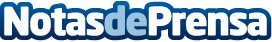 Psicopartner da las claves de por qué las parejas rompen en vacaciones 1 de cada 3 divorcios se da justo después de las vacaciones de verano. Ponerse de acuerdo en el destino vacacional, viajar con la familia política o pasar más tiempo juntos del habitual son algunas de las causas, pero existen más. Psicopartner, el último concepto de psicoterapia y referente en el sector de la salud de la psique y terapia de pareja, lo explica en algunas interesantes clavesDatos de contacto:Psicopartner 918763496Nota de prensa publicada en: https://www.notasdeprensa.es/psicopartner-da-las-claves-de-por-que-las_1 Categorias: Nacional Viaje Sociedad Madrid Entretenimiento Psicología http://www.notasdeprensa.es